ПОЯСНЮВАЛЬНА ЗАПИСКА№ ПЗН-50720 від 09.02.2023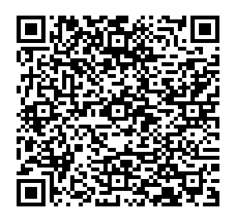 до проєкту рішення Київської міської ради:Про передачу ТОВАРИСТВУУ З ОБМЕЖЕНОЮ ВІДПОВІДАЛЬНІСТЮ «СТОЛИЧНА ПРОЕКТНО-БУДІВЕЛЬНА КОМПАНІЯ» земельної ділянки в оренду для будівництва, експлуатації та обслуговування багатофункціонального комплексу з наземними і підземними паркінгами та вбудовано-прибудованими приміщеннями громадського, соціального та торговельного призначення  на вул. Академіка Туполєва, 12  у Шевченківському районі міста Києва (зміна цільового призначення)Юридична особа:Відомості про земельну ділянку (кадастровий № 8000000000:88:014:0254).Обґрунтування прийняття рішення.На замовлення зацікавленої особи землевпорядною організацією розроблено проєкт землеустрою щодо відведення земельної ділянки, який згідно із статтею 186¹ Земельного кодексу України (в редакції до 27.05.2021) погоджений з відповідними органами, зокрема:Набуття прав на сформовану земельну ділянку без зміни її запроєктованого цільового призначення згідно з розробленим, але не затвердженим у встановленому порядку проєктом землеустрою щодо відведення земельної ділянки іншою зацікавленою особою, здійснюється шляхом розробки та розгляду технічної документації із землеустрою стосовно встановлення (відновлення) меж земельної ділянки в натурі (на місцевості) з одночасним затвердженням проєкту землеустрою щодо відведення земельної ділянки за наявності згоди замовника вказаного проєкту землеустрою (заява приватного акціонерного товариства «КИЇВСЬКА ОВОЧЕВА ФАБРИКА» від 18.02.2022 № 262).На замовлення зацікавленої особи землевпорядною організацією розроблена технічна документація із землеустрою щодо встановлення меж земельної ділянки в натурі (на місцевості) згідно із положенням законодавства та Порядку набуття прав на землю із земель комунальної власності у місті Києві, затвердженого рішенням Київської міської ради                              від 20.04.2017 № 241/2463 (далі – Порядок). Відповідно до Земельного кодексу України та Порядку набуття прав на землю із земель комунальної власності у місті Києві, затвердженого рішенням Київської міської ради 
від 20.04.2017 № 241/2463, Департаментом земельних ресурсів виконавчого органу Київської міської ради (Київської міської державної адміністрації) розроблено проєкт рішення Київської міської ради.4. Мета прийняття рішення.Метою прийняття рішення є забезпечення реалізації встановленого Земельним кодексом України права особи на оформлення права користування на землю.5. Особливі характеристики ділянки.Стан нормативно-правової бази у даній сфері правового регулювання.Загальні засади та порядок передачі земельних ділянок у користування зацікавленим особам визначено Земельним кодексом України та Порядком набуття прав на землю із земель комунальної власності у місті Києві, затвердженим рішенням Київської міської ради                                 від 20.04.2017 № 241/2463.Фінансово-економічне обґрунтування.Реалізація рішення не потребує додаткових витрат міського бюджету.Відповідно до Податкового кодексу України, Закону України «Про оренду землі» та рішення Київської міської ради від 08.12.2022 № 5828/5869 «Про бюджет міста Києва на 2023 рік» орієнтовний розмір річної орендної плати складатиме:  571 506 грн 50 коп. (5 %).Прогноз соціально-економічних та інших наслідків прийняття рішення.Наслідками прийняття розробленого проєкту рішення стане реалізація зацікавленою особою своїх прав щодо використання земельної ділянки.Доповідач: директор Департаменту земельних ресурсів Валентина ПЕЛИХ. Назва	ТОВАРИСТВО З ОБМЕЖЕНОЮ ВІДПОВІДАЛЬНІСТЮ «СТОЛИЧНА ПРОЕКТНО-БУДІВЕЛЬНА КОМПАНІЯ» Перелік засновників (учасників) юридичної особи*ГАББРО ЛІМІТЕД (GABBRO LIMITED) КОМПАНИЯКіпр, 1060, НІКОСІЯ, ВУЛИЦЯ АННІС КОМНІНІС, БУД. 4, ОФІС 202 Кінцевий бенефіціарний   власник (контролер)СЕРДЮК АРТУР АНДРІЙОВИЧУкраїна, 04114, місто Київ, пров.Макіївський БУБКО АЛІНА ВЕНІАМІНІВНАУкраїна, 02081, місто Київ, пр.Григоренка ПетраРеєстраційний номер:від 25.01.2023 № 243047144 Місце розташування (адреса)м. Київ, р-н Шевченківський, вул. Академіка Туполєва, 12  Площа0,3031 га Вид та термін користуванняправо в процесі оформлення (оренда на 5 років) Категорія земельземлі житлової та громадської забудови Цільове призначенняІснуюче – 01.13 для іншого сільськогосподарського призначенняПроєктне - 03.10 для будівництва та обслуговування адміністративних будинків, офісних будівель компаній, які займаються підприємницькою діяльністю, пов’язаною з отриманням прибутку (для будівництва, експлуатації та обслуговування багатофункціонального комплексу з наземними і підземними паркінгами та вбудовано-прибудованими приміщеннями громадського, соціального та торговельного призначення) Нормативна грошова оцінка 
 (за попереднім розрахунком*) 11 430 130 грн 06 коп  нго на с/г землі система не рахує *Наведені розрахунки нормативної грошової оцінки не є остаточними і будуть уточнені   відповідно до вимог чинного законодавства при оформленні права на земельну ділянку. *Наведені розрахунки нормативної грошової оцінки не є остаточними і будуть уточнені   відповідно до вимог чинного законодавства при оформленні права на земельну ділянку.структурний підрозділ Київської міської державної адміністрації у сфері містобудування та архітектури:від  03.01.2020 № 18/0/09/09-20територіальний орган центрального органу виконавчої влади, що реалізує державну політику у сфері земельних відносин(екстериторіальне погодження):від 29.01.2020   № 1420/82-20 Наявність будівель і споруд   на ділянці:Земельна ділянка забудована. Громадська споруда, водосховище (літ. Е1') площею 852,5 кв.м (реєстраційний номер об’єкта нерухомого майна: 2660902480000) на вул. Туполєва Академіка, 12-Ж та 32 гаражі (гаражні бокси) №№ 147, 149, 150, 157, 159, 165, 166, 167, 169, 170, 174, 191, 192, 276, 283, 289, 291, 292, 293, 294, 298, 301, 295, 302, 305, 311, 306, 308, 309, 310, 313, 315 (реєстраційні номери об’єктів нерухомого майна відповідно: 1657989980000, 1658023580000, 1172968480000, 1413661480000, 1207836180000, 1481789180000, 1160665380000, 1205210080000, 1255928380000, 1210218180000, 1255994480000, 1166647180000, 2229813580000, 1217355380000, 1214932380000, 1868949580000, 1205192780000, 2233698380000, 1068372280000, 1068275680000, 1294578580000, 1294628180000, 1207944880000, 1217306080000, 1565917480000, 1219766380000, 1654886580000, 1234552680000, 1221936780000, 1289939680000, 1221882880000, 1205171480000), належать на праві власності ТОВАРИСТВУ З ОБМЕЖЕНОЮ ВІДПОВІДАЛЬНІСТЮ «СТОЛИЧНА ПРОЕКТНО-БУДІВЕЛЬНА КОМПАНІЯ» (право власності зареєстровано в Державному реєстрі речових прав на нерухоме майно 22.12.2022, 07.07.2021, 04.06.2021, 13.12.2019, 03.04.2018, 10.08.2021, 17.07.2020, 30.09.2021, 25.02.2021, 20.01.2022, 22.07.2021, 22.02.2022, 10.10.2018, 08.04.2021, 07.10.2021, 09.12.2021, 18.09.2019, 31.08.2021, 23.12.2020, 12.03.2020, 12.03.2020, 16.07.2021 , 28.12.2021, 31.08.2021, 16.09.2021, 29.07.2021, 03.11.2021, 04.08.2021, 23.11.2021, 16.09.2021, 21.09.2021, 02.12.2021, 27.05.2021, номери запису про право власності відповідно: 48794199, 42869411, 42334070, 34673747, 25570443, 43419030, 37374553, 44251324, 40757678, 46268180, 43113547, 46854609, 28354142, 41412671, 44374053, 45565212, 33282863, 43723719, 39921968, 35909529, 35909770, 43013085, 45978524, 43723940, 44028678, 43235468, 44826951, 43331391, 45224530, 44028603, 44077859, 45420896, 42211971), інформаційні довідки з Державного реєстру речових прав на нерухоме майно від 10.02.2023 №№ 322485468, 322480738, 322480881, 322481288, 322481462, 322481663, 322481801, 322481955, 322482078, 322482200, 322482312, 322482422, 322482514, 322482646, 322482766, 322482906, 322483025, 322483146, 322483248, 322483450, 322483620, 322483817, 322483908, 322484009, 322484113, 322484201, 322484307, 322484449, 322484642, 322484831, 322485006, 322485136, 322485248.Земельна ділянка забудована. Громадська споруда, водосховище (літ. Е1') площею 852,5 кв.м (реєстраційний номер об’єкта нерухомого майна: 2660902480000) на вул. Туполєва Академіка, 12-Ж та 32 гаражі (гаражні бокси) №№ 147, 149, 150, 157, 159, 165, 166, 167, 169, 170, 174, 191, 192, 276, 283, 289, 291, 292, 293, 294, 298, 301, 295, 302, 305, 311, 306, 308, 309, 310, 313, 315 (реєстраційні номери об’єктів нерухомого майна відповідно: 1657989980000, 1658023580000, 1172968480000, 1413661480000, 1207836180000, 1481789180000, 1160665380000, 1205210080000, 1255928380000, 1210218180000, 1255994480000, 1166647180000, 2229813580000, 1217355380000, 1214932380000, 1868949580000, 1205192780000, 2233698380000, 1068372280000, 1068275680000, 1294578580000, 1294628180000, 1207944880000, 1217306080000, 1565917480000, 1219766380000, 1654886580000, 1234552680000, 1221936780000, 1289939680000, 1221882880000, 1205171480000), належать на праві власності ТОВАРИСТВУ З ОБМЕЖЕНОЮ ВІДПОВІДАЛЬНІСТЮ «СТОЛИЧНА ПРОЕКТНО-БУДІВЕЛЬНА КОМПАНІЯ» (право власності зареєстровано в Державному реєстрі речових прав на нерухоме майно 22.12.2022, 07.07.2021, 04.06.2021, 13.12.2019, 03.04.2018, 10.08.2021, 17.07.2020, 30.09.2021, 25.02.2021, 20.01.2022, 22.07.2021, 22.02.2022, 10.10.2018, 08.04.2021, 07.10.2021, 09.12.2021, 18.09.2019, 31.08.2021, 23.12.2020, 12.03.2020, 12.03.2020, 16.07.2021 , 28.12.2021, 31.08.2021, 16.09.2021, 29.07.2021, 03.11.2021, 04.08.2021, 23.11.2021, 16.09.2021, 21.09.2021, 02.12.2021, 27.05.2021, номери запису про право власності відповідно: 48794199, 42869411, 42334070, 34673747, 25570443, 43419030, 37374553, 44251324, 40757678, 46268180, 43113547, 46854609, 28354142, 41412671, 44374053, 45565212, 33282863, 43723719, 39921968, 35909529, 35909770, 43013085, 45978524, 43723940, 44028678, 43235468, 44826951, 43331391, 45224530, 44028603, 44077859, 45420896, 42211971), інформаційні довідки з Державного реєстру речових прав на нерухоме майно від 10.02.2023 №№ 322485468, 322480738, 322480881, 322481288, 322481462, 322481663, 322481801, 322481955, 322482078, 322482200, 322482312, 322482422, 322482514, 322482646, 322482766, 322482906, 322483025, 322483146, 322483248, 322483450, 322483620, 322483817, 322483908, 322484009, 322484113, 322484201, 322484307, 322484449, 322484642, 322484831, 322485006, 322485136, 322485248. Наявність ДПТ:Відповідно до Детального плану території по вул. Академіка Туполєва, 12, затвердженого рішенням Київради від 14.07.2016 №725/725, земельна ділянка за функціональним призначенням належить до території громадських будівель та споруд та частково комунально-складської території (лист Департаменту містобудування та архітектури від 15.10.2019                                № 10332/0/012/19-19).Департамент містобудування та архітектури висновком від 03.01.2020 № 18/0/09/09-20 погодив проєкт землеустрою щодо відведення земельної ділянки для будівництва, експлуатації та обслуговування багатофункціонального комплексу з наземними і підземними паркінгами та вбудовано-прибудованими приміщеннями громадського, соціального та торговельного призначення на вул. Академіка Туполєва, 12. Функціональне призначення   згідно з Генпланом:Відповідно до Генерального плану міста Києва, затвердженого рішенням Київської міської ради від 28.03.2002 № 370/1804, земельна ділянка за функціональним призначенням належить частково до території громадських будівель та споруд (на розрахунковий період), частково  до комунально- складських територій. Правовий режим:Земельна ділянка належить до земель комунальної власності територіальної громади міста Києва. Розташування в зеленій зоні:Земельна ділянка не входить до зеленої зони. Інші особливості:Відповідно до розпорядження Київської міської державної адміністрації від 10.03.1998 № 505 сільськогосподарському відкритому акціонерному товариству «Київська овочева фабрика» надано в тимчасове довгострокове користування строком на 24 роки земельну ділянку кадастровий номер 8000000000:88:014:0001 площею 46,1612 га для ведення сільськогосподарської діяльності (договір на право тимчасового користування землею від 08.10.1998 № 88-05-00037, в редакції додаткових угод та договору на право тимчасового користування землею від 04.06.2002 № 91-5-00099, від 30.08.2004 № 91-5-00103, від 18.10.2004 № 91-5-00104, від 26.10.2006 № 88-5-000852 та договору про внесення змін до договору на право на право тимчасового користування землею від 26.01.2017 № 46).   Земельна ділянка з кадастровим номером 8000000000:88:014:0254 площею 0,3031 га сформована в результаті поділу земельної ділянки, кадастровий номер 8000000000:88:014:0001 (поділ погоджено рішенням     Київської міської ради від 20.12.2016 № 674/1678).   У зв’язку з розробленим та затвердженим рішенням Київської міської ради від 14.07.2016 №725/725 Детальним планом території по вулиці Академіка Туполєва, 12, виникла необхідність змінити цільове призначення земельної ділянки з метою приведення її у відповідність до функціонального призначення території.Приватне акціонерне товариство «Київська овочева фабрика» надало нотаріальну згоду від 18.02.2022 № 155 на зміну цільового призначення земельної ділянки.   Підпунктом 5.10 пункту 5 проєкту рішення запропоновано з урахуванням існуючої судової практики (постанови Верховного Cуду від 18.06.2020 у справі                       № 925/449/19,       від 27.01.2021 у справі № 630/269/16,                     від 10.02.2021 у справі № 200/8930/18) зобов’язати землекористувача сплатити безпідставно збереженні кошти за користування земельною ділянкою без правовстановлюючих документів підставі статті 1212 Цивільного кодексу України згідно з розрахунком Департаменту земельних ресурсів виконавчого органу Київської міської ради (Київської міської державної адміністрації).Зважаючи на положення статей 9, 122 Земельного кодексу України та пункту 34 частини першої статті 26 Закону України «Про місцеве самоврядування в Україні» (щодо обов’язковості розгляду питань землекористування на пленарних засіданнях) вказаний проєкт рішення направляється для подальшого розгляду Київською міською радою.Директор Департаменту земельних ресурсівВалентина ПЕЛИХ